Publicado en Madrid el 06/11/2017 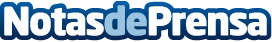 Máquinas de Coser Plus presenta su comparador de productos onlineLas nuevas tecnologías facilitan a los consumidores abundante información antes, durante y después de adquirir una máquina de coser, pudiendo los usuarios conocer todos los modelos disponibles, sus características, precios y ofertas, gracias a plataformas como Maquinas de Coser Plus, web informativa que presenta su comparador de productos onlineDatos de contacto:Máquinas de Coser PlusNota de prensa publicada en: https://www.notasdeprensa.es/maquinas-de-coser-plus-presenta-su-comparador Categorias: Moda Entretenimiento Emprendedores E-Commerce Consumo Industria Téxtil http://www.notasdeprensa.es